投資大師羅傑斯給寶貝女兒的12封信讀書心得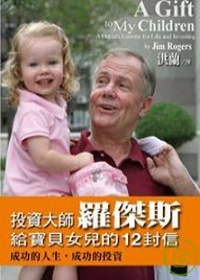 班 級；國企二乙學 號：4a160025姓 名：湯雁如看完這本書後我覺得受益良多，雖然這本書看起來是在講投資方面的事，但我學到的不只是書裡所講的那些投資概念，還有可用於生活上大小事的金玉良言，除此之外我更感受到一個父親對於他的小孩們毫不保留及無法衡量的愛。看完書後還是沉浸在作者的父愛之中，心想如果我爸爸也能像他一樣多好，能毫不害羞的說出他的愛，但這就是國情的不同吧！關於書中所提到的十二句箴言，我覺得不僅是在投資上受用，在生活上也很受用，所以接下來我會逐一列出我對於每句箴言的感想。一、不要讓別人影響你：我覺得當你認為某件事是對的時，即使身旁的人都嘲笑你，勸你不要去做，你還是要相信自己，勇敢去嘗試，因為要跟眾人反其道而行是需要勇氣的，而這勇氣可能會使你成功，就是作者說的：『這世界上從不曾有哪個人是只靠「從眾」而成功的』。二、專注於你所愛：就像書中說的一樣，如果想要成功，就做自己喜歡的事，因為是你喜歡、熱愛的事，你才有動力一直做下去，雖然未來是很模糊的，但我相信只要一直保持熱忱在你熱愛的事上，並持續努力，有一天你會實現你的夢想的。三、普通常識並不是那麼普通：這句話我覺得很有道理，因為普通常識是前人經過無數次的經歷才得出的結論，雖然在我們眼裡很普通，但那卻是前人的智慧。作者在書中提到「不要盲目的相信別人說的話，如果你要想成功，就要親自去檢視每一件事，用你的眼睛去驗證每一件事」，而我也是這樣想，因為不是人人說的都是對的，所以不要盲目的去追隨他人，唯有自己親自去檢視和驗證，你才能得出正確的結論。四、將世界納入你的眼界：現在這個世紀是全球化的時代，所以我們不該把眼光只放在自己的國家，而是要放眼全世界，當你把目光放在世界時，你對每件事情都會有不同的想法，而且你會用不同的角度看你的國家。還有要像作者在書中說的：「要成為世界公民，第一步是敞開你的心，永遠不要拒絕第一眼看上去和你不一樣的人。」我覺得要跟世界各地不同種族的人做朋友，這樣你的眼界會變得更寬廣，還能學習到不同知識，體驗各地的風俗民情。五、研讀哲學，學會思考：在人的一生中，父母不可能永遠幫你做決定，你必須自己設定未來目標，並找到自己要走的路，不可以一直依賴父母，這就是作者要告訴他女兒的，他說：「每個人都必須獨立思考，不可依賴別人」這是他從自己經歷學到的教訓。而我也是這麼想，現在的我已經到了什麼事都該自己做決定的時候了，不能再繼續依賴著父母，所以現在我要學著自己獨立，並把作者說的這句話放在心中，時時提醒著我。六、學習歷史：要想了解一個國家，就要先讀它的歷史，這是我的想法，因為歷史、政治和經濟都是有關連的，所以先讀歷史再去看世界，你就會更了解世界的演變，更了解每個國家的發展。七、這是中國的世紀，去學中文：作者說：「二十一世紀是屬於中國的，在他孩子和孫子的年代，中文和英文會是世界上最重要的兩種語言。」他鼓勵大家去學中文，而我們本身就會說中文了，所以很高興我們會全世界最難的語言，接下來我們只要把英文學好就好了。八、真正認識自己：我覺得要先認識自己才能拓展到認識世界，這世界有很多人都不太認識自己，我也是其中一份子，所以了解自己、認識自己成為了人生中一個重要的課題，要先了解自己的弱點才能為未來的危機做準備，也才能進一步的去探索整個世界。九、認出改變，擁抱改變：這個世界每一天都在改變，如果你能從一些細微的改變推測出未來的變動，並去擁抱那改變，那你就有可能成功，而那些拘泥於當下，不承認改變、不接受改變，不肯向前進的人，最後都會成為這時代的淘汰者。十、面對未來：我覺得作者說得很對，他在書中說：「把你的眼光放在未來，不要眷戀那些會過時的東西。不管你曾經投下多少時間、精力和金錢，一旦這東西過時了，它就永遠消失了，把賭注押在你知道會長存的東西上，那些看的見未來的人可以累積財富。」我覺得作者講得真好，把眼光放在未來才能看得更高更遠，還有不管你曾經投資多少，千萬別眷戀過時的東西，要把賭注押在可以長時間存在的東西上，唯有如此你才能為自己賺進大把財富。十一、反眾道而行：如果想成功就要搶得先機，不要去追隨別人，而是要開創屬於自己的未來。如果發現自己變自大時，就要停下來休息，別讓那些烏合大眾繼續洗腦你。十二、幸運女神只眷顧持續努力的人：只有持續努力的人才有機會成功，就像作者說的：「一旦踏出追求夢想的第一步，你就要盡一切努力。」我想這就跟「天才是一分的天分加上九十九分的後天努力」一樣，唯有如此才能成功，還有作者也在這裡提到：「如果你涉入你不懂的領域，那你永遠不會成功。用功讀書，學得越多你才知道你懂得越少。」我覺得他說得很對，因為凡是任何成功背後都有事前準備。真的學得越多，才發現自己懂得很少，這就是人家說的學海無涯，難怪現代人要終身學習。最後我還是要說這本書真的教我很多，就像是一個爸爸在告誡自己的小孩一樣，讓我感受到很強烈的父愛，也讓我了解到更多的道理，這些真理不只能用在投資上，也能用於生活上。我想這本書能讓我受用一輩子，甚至是我的下一代。就算再讀一次也還是覺得這本書有很多智慧，希望我能永遠記住這十二句箴言，把它們放在心裡時時提醒著我。